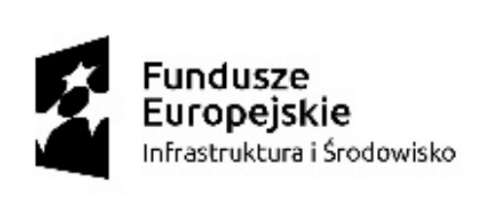 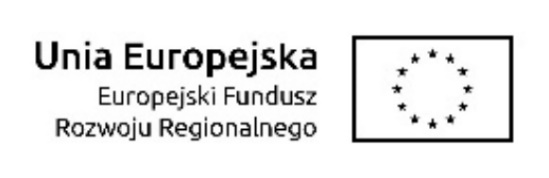 Część nr 1                						      Załącznik nr 3 do SIWZZESTAWIENIE PARAMETRÓW WYMAGANYCHPrzedmiot postępowania: Łóżeczko noworodkowe – 2 szt.Nazwa producenta/Kraj:Typ/modelRok produkcji: Sprzęt fabrycznie nowy – nieużywany/ min. 2019 r.UWAGA: Podane wartości stanowią nieprzekraczalne minimum, którego niespełnienie (brak żądanej opcji) spowoduje odrzucenie oferty. Brak opisu lub potwierdzenia wymaganego parametru/warunku traktowany będzie jako brak danego parametru/warunku w oferowanej konfiguracji urządzenia 
i skutkować będzie odrzuceniem oferty.                                                                           . . . . . . . . . . . . . . . . . . . . . . . . . . . . .     Pieczątka i podpis osoby umocowanej        do reprezentowania WykonawcyLp.Opis parametrów technicznych
Minimalne wymaganiaWymagania
Tak/NieOdpowiedź wykonawcy
Tak/Nie
Oferowana wartość parametru, opis

PunktacjaKonstrukcja wykonana ze stali lakierowanej proszkowoTakAnatomiczna wanienka (kojec) wykonana z transparentnego tworzywa sztucznegoTakPozycja Trendelenburga i anty-Trendelenburga regulowana za pomocą sprężyny gazowejTakUkład jezdny: podwójne koła o średnicy min. 75 mm, dwa z blokadąTak, podaćKonstrukcja łóżka i jego podstawa dostępne w różnych kolorachTakDolna półka wykonana z płyty laminowanejTakMaterac piankowyTakKoszyk/pojemnik na rzeczy pacjentaTakPozostałe wymaganiaDeklaracja zgodności CE wydana przez producenta łóżka i materaca TakWpis lub zgłoszenie do Rejestru Wyrobów Medycznych w Polsce dla łóżka i materaca TakGwarancja min. 24 miesiąceTak24 m-ce – 0 pkt.
24-36 m-cy –  5 pkt.Powyżej 36 m-cy – 10 pkt.